Polasaí Iontrála 2022-23 Ghaelscoil Chluain DolcáinSeoladh na Scoile: Seanbhóthar Nangair, Cluain Dolcáin, BÁC 22Uimhir rolla: 19855PPátrún na Scoile: Ard Easpaig Chaiticliceach Bhaile Átha CliathRéamhrá Comhlíonann an Polasaí Iontrála seo ceanglais an Achta Oideachais 1998, an Achta Oideachais (Iontráil i Scoileanna) 2018 agus an Achta um Stádas Comhionann 2000.  Agus an polasaí seo á dhréachtú, chuaigh bord bainistíochta na scoile i gcomhairle le foireann na scoile, le pátrún na scoile agus le tuismitheoirí leanaí atá ag freastal ar an scoil. D'fhaomh an pátrún scoile an polasaí ar an 06/11/2020. Tá sé foilsithe ar shuíomh gréasáin na scoile agus cuirfear ar fáil i gcóip chrua é ar iarratas d'aon duine a iarrann é.Tá na dátaí agus na hamlínte ábhartha do pholasaí iontrála Ghaelscoil Cluain Dolcáin leagtha amach san fhógra maidir le hiontráil bhliantúil na scoile a fhoilsítear go bliantúil ar shuíomh gréasáin na scoile seachtain amháin ar a laghad roimh thús an phróisis iontrála don scoilbhliain lena mbaineann.Ní mór an polasaí seo a léamh i gcomhar leis an bhfógra maidir le hIontráil Bhliantúil na scoile don scoilbhliain lena mbaineann.Foilsítear an fhoirm iarratais i gcomhair iontrála ar shuíomh gréasáin na scoile agus cuirfear cóip chrua di ar fáil d’aon duine a iarrann sin.Beidh tús áite ag an leagan Gaeilge den pholasaí seo i gcás neamhréitigh. Spiorad sainiúil agus cuspóirí ginearálta na scoileRáiteas maidir le hIontráil Ní dhéanfaidh Gaelscoil Chluain Dolcáin idirdhealú maidir le dalta a ligean isteach i scoil ar bhonn aon cheann díobh seo a leanas:  inscne an dalta nó an iarratasóra i leith an dalta lena mbaineann,   stádas sibhialta an dalta nó an iarratasóra i leith an dalta lena mbaineann,  stádas teaghlaigh an dalta nó an iarratasóra i leith an dalta lena mbaineann,  gnéaschlaonadh an dalta nó an iarratasóra i leith an dalta lena mbaineann,  reiligiún an dalta nó an iarratasóra i leith an dalta lena mbaineann,  bunús mhíchumas an dalta nó an iarratasóra i leith an dalta lena mbaineann,  cine an dalta nó an iarratasóra i leith an dalta lena mbaineann,  dalta nó iarratasóir ó phobal an lucht siúil i leith an dalta lena mbaineann, nó  riachtanais speisialta oideachais a bheith ag an dalta nó ag an iarratasóir i leith an dalta        lena mbaineann.De réir Alt 61 (3) den Acht Oideachas 1998, forléireofar ‘foras stádais shibhialta', 'foras míchumais', 'leithcheal', 'foras stádas teaghlaigh', 'foras inscne', 'foras cine', 'foras reiligiúin', 'foras gnéaschlaonta' agus 'foras pobail Taistil' de réir alt 3 den Acht um Stádas Comhionann 2000.Na catagóirí de Riachtanais Speisialta Oideachais a ndéantar freastal orthu sa scoil Ní scoil speisialta nó scoil phríomhshrutha a bhfuil rang RSO ceangailte léi í Ghaelscoil Chluain Dolcáin. Is iad an múinteoir ranga agus an fhoireann Oideachais Speisialta a fhreastalaíonn ar pháistí a bhfuil riachtanais speisialta oideachais acu. Tabharfar achmhainní do pháistí a bhfuil riachtanais speisialta acu agus atá ag clárú do Ghaelscoil Chluain Dolcáin de réir an leibhéal achmhainní a sholáthraíonn (cheadaíonn) an Roinn Oideachais agus Scileanna. Más rud é nach bhfuil a dhóthain achmhainní ag an scoil ag am ar leith, déanfar príoreacht freastal ar na páistí leis na riachtanais is tromchúisí. Nuair a ghlactar le páiste sa scoil, féadfaidh an bord bainistíochta cóip de thuairisc leighis/tuairisc shiceolaíochta an pháiste a iarraidh nó féadfaidh an scoil iarratas a dhéanamh go ndéanfaí measúnú ar an bpáiste láithreach a bheadh ina chabhair don scoil riachtanais oideachais an pháiste agus na seirbhís tacaíochta a bheadh de dhíth a mheas. Déanfaidh an boird bainistíochta a dhícheall na hachmhainní agus tacaíochta a bheith i bhfeidhm sula bhfreastalóidh an páiste ar an scoil. Áirítear leis seo, múinteoir ar cuairt, múinteoir oideachais speisialta, cuntóirí riachtanais speisialta, saintrealamh nó troscán speisialta, seirbhísí taistil srl. Tionólfar cruinniú le húdaráis na scoile agus tuismitheoirí an pháiste a bhfuil riachtanais speisialta aige/aici agus pléifear oiriúnacht na scoile don pháiste. D’fhéadfadh cáschruinniú a eagrú ina bhfreastalódh tuismitheoirí, múinteoir ranga, múinteoir oideachais speisialta, siceolaí nó oibrithe sóisialta de réir mar is cuíDaltaí a Ligean IsteachLigfidh an scoil seo isteach gach dalta atá ag lorg iontrála ach amháin sna cásanna a leanas –i gcás ina bhfuil ró-éileamh ar an scoil (féach 5 thíos le haghaidh tuilleadh sonraí)i gcás go dteipeann ar thuismitheoir dalta, nuair a éilíonn an príomhoide é de réir alt 23(4) den Acht Oideachais (Leas) 2000, a dhearbhú i scríbhinn go bhfuil cód foghlama na scoile inghlactha dó nó di agus go ndéanfaidh sé nó sí gach iarracht réasúnach lena chinntiú go gcomhlíonfaidh an dalta an cód sinIs bunscoil chomhoideachasúil í Gaelscoil Chluain Dolcáin le h-éiteas caitliceach aici.  Is féidir le Bórd Bainistíochta Ghaelscoil Chluain Dolcáin dalta a dhiúltú nuair is féidir a chinntiú go bhfuil an diultú sin riachtannach chun étos a choimead.Ró-éileamh Riachtanas Iontrála Caithfidh páistí a bheith ceithre bliana agus trí mhí d’aois nó níos sine ar nó roimh 31 Lúnasa na bliana a bhfuil an páiste le tosú ar scoil.Sa chas go bhfuil beirt nó níos mó daltaí ar chomhaois in aon chaitigóir roghnúcháin gur mó líon na n-iarratas ná líon na spásanna atá fós ar fáil beidh crannchur í gceist.  Cuirtear fáilte roimh thuismitheoirí nó chaomhnóirí freastal ar an gcrannchur.  Sa chás nach bhfuil tuismitheoirí nó chaomhnóirí ar fáil beidh cead acu duine eile le freastal ina n-áit.  Déanfaidh breathnóir neamhspleach maoirseacht ar an gcrannchur.Sá chás go mbíonn níos mó iarratasóirí ná spásanna in aon rang roimh ní i rith na scoilbliana agus nach bhfuil ar chumas an Bórd Bainistíochta cóiríoch oiriúnach a chur ar fáil nó teach tar foireann teagaisc iomlán, bainfear úsáid as na crítéir seo leannas de réir an óird tosaíochta thíos. Nótaí:	(a) Tabharfar tús áite do pháistí i rannóg 1, ina dhiaidh sin rannóg 2                 agus ar aghaidh mar sin go rannóga  3, 4, 5, 6 agus 7.                 (b)  Chun órd na ndaltaí atá cáilithe faoi gach rannóg a aimsiú. Tabharfar tús áite laistigh de gach rannóg do na páistí is sine.Tabharfae tús áite do pháistí atá ina gcónaí i mBaile Átha Claith 22. Rannóg 1. Sibliní agus leas-sibliní dhaltaí atá ag freastal ar an scoil faoi láthair agus ansin páistí atá cónaí orthú i mBaile Átha Cliath 22Rannóg 2. Páistí na múinteoirí agus baill fóirne buan de Ghaelscoil Chluain Dolcáin.  Is cuma faoin seoladh baile atá ag na páistí sin.Rannóg 3. Siblíní íardhaltaí Ghaelscoil Chluain Dolcáin.  Is Cuma faoin seoladh baile atá ag na paistí sin.Rannóg 4. Páistí atá cónaí orthú lasmuingh de Bhaile Átha Cliath 22.Tá sé de cheart ag an mBord Bainistíochta an uaimhéid daltaí i ngach rang a chinntiú.Sa chás go mbíonn níos mó iarratasóirí nó spásanna in aon chatagóir thuas tabharfar tús áit do pháistí sa chatagóir faoi chaibidíl in órd aoise ag tosnú leis an dalta is sine.  Sa chás ina bhfuil dhá iarratasóir nó níos mó leis an dáta breithe céanna, eagrófar “tarraingt “ chun an duine a bheidh i dteideal an tarrascaint áite a dheimhniú.  Beidh duine neamhspleach de dhíth don tarraingt sin.An méid nach mbreithneofar ná nach gcuirfear san áireamh De réir alt 62(7)(e) den Acht Oideachais 1998, ní dhéanfaidh an scoil aon cheann díobh seo a leanas a bhreithniú ná a chur san áireamh agus iarratais ar chead isteach á gcinneadh nó nuair a bhíonn dalta á c(h)ur ar liosta feithimh le haghaidh iontrála sa scoil.Cinntí ar iarrataisBéidh na cinntí go léir maidir le hiarratais ar iontráil chuig Gaelscoil Chluain Dolcáin bunaithe ar na nithe a leanas:Polasaí iontrála na scoile Fógra iontrála bliantúil na scoile (nuair is cuí);An fhaisnéis a chuir an t-iarratasóir ar fáil i bhfoirm iarratais oifigiúil na scoile a fuarthas le linn na tréimhse atá sonraithe inár bhfógra iontrála bliantúil chun iarratais a fháil;(Féach 13 thíos maidir le hiarratais a fuarthas lasmuigh den tréimhse iontrála agus alt 14 thíos maidir le hiarratais ar áiteanna i mblianta seachas an grúpa ligthe isteach.)Ní úsáidfear critéir roghnúcháin nach n-áirítear inár bpolasaí iontrála scoile chun cinneadh a dhéanamh maidir le hiarratas ar áit inár scoil.Cinntí a chur in iúl d'iarratasóiríCuirfear iarratasóirí ar an eolas i scríbhinn maidir le cinneadh na scoile, laistigh den amlíne atá leagtha amach san fhógra bliantúil iontrála.Mura dtairgtear áit do dhalta inár scoil, cuirfear na cúiseanna nár tairgeadh áit dó nó di ar fáil i scríbhinn don iarratasóir, lena n-áirítear, nuair is infheidhme, sonraí maidir le rangú an dalta i gcoinne na gcritéar roghnúcháin agus na sonraí faoi áit an dalta ara an liosta feithimh don scoilbhliain lena mbaineann.Cuirfear iarratasóirí ar an eolas faoin gceart chun athbhreithniú/ceart achomhairc a lorg maidir le cinneadh na scoile (féach alt 17 thíos le haghaidh tuilleadh sonraí). Glacadh le tairiscint áite ag iarratasóirAgus tairiscint iontrála á glacadh agat ó Ghaelscoil Chluain Dolcáin, ní mór duit an méid a leanas a léiriú:(i) cé acu an bhfuil nó nach bhfuil glactha agat le tairiscint iontrála ar scoil nó ar scoileanna eile. Má ghlac tú le tairiscint den sórt sin, ní mór duit sonraí na tairisceana nó na dtairiscintí lena mbaineann a chur ar fáil freisin.(ii) cé acu an bhfuil iarratas déanta agat ar thairiscint iontrála ó scoil nó ó scoileanna eile nó cé acu an bhfuil tú ag feitheamh lena dheimhniú, agus má tá, ní mór duit sonraí na scoile nó na scoileanna eile lena mbaineann a sholáthar.Cúinsí nach féidir tairiscintí a dhéanamh ina leith nó a tharraingt siarNí féidir le Gaelscoil Chluain Dolcáin tairiscint iontrála a dhéanamh ná a tharraingt siar ach sna cásanna a leanas —déantar amach go bhfuil an fhaisnéis atá san iarratas bréagach nó míthreorach.teipeann ar iarratasóir glacadh le tairiscint iontrála ar nó roimh an dáta atá leagtha               amach i bhfógra iontrála bliantúil na scoile.má theipeann ar thuismitheoir dalta, nuair a éilíonn an príomhoide é de réir alt 23(4) den Acht Oideachais (Leas) 2000, a dhearbhú i scríbhinn go bhfuil cód iompair na scoile inghlactha dó nó di agus go ndéanfaidh sé nó sí gach iarracht réasúnach lena chinntiú go gcomhlíonfaidh an dalta an cód sin; nóteipeann ar iarratasóir riachtanais a chomhlíonadh chun 'glacadh le tairiscint' mar atá               leagtha amach in alt 10 thuas.Sonraí a roinnt le scoileanna eileBa chóir d'iarratasóirí a bheith feasach go gceadaítear le hAlt 66(6) den Acht Oideachas (Iontráil Scoileanna), 2018 comhroinnt sonraí idir scoileanna d'fhonn iontráil éifeachtach daltaí a éascú. Tá ceadaithe de réir Alt 66 (6) do scoil liosta de na daltaí a sholáthar do phátrún nó do bhord bainistíochta eile:(i) go bhfuarthas iarratas ar ligean isteach sa scoil,(ii) go ndearnadh tairiscint ar áit sa scoil, nó(iii) gur glacadh le tairiscint ar áit scoile.Féadfaidh aon cheann nó gach ceann díobh seo a leanas a bheith ar an liosta:(i) an dáta a fuair an scoil iarratas ar áit scoile;(ii) an dáta a rinne an scoil tairiscint ar áit scoile;(iii) an dáta ar ghlac iarratasóir le tairiscint ar áit scoile;(iv) sonraí pearsanta dalta(í) lena n-áirítear ainm, seoladh, dáta breithe agus uimhir seirbhíse poiblí pearsanta (de réir bhrí alt 262 den Acht Comhdhlúthaithe Leasa Shóisialaigh 2005).Liosta feithimh i gcás ró-éilimhI gcás go mbeidh níos mó iarratas ar an scoilbhliain lena mbaineann ná na háiteanna atá ar fáil, tiomsófar liosta feithimh de dhaltaí nár éirigh lena n-iarratas ar iontráil chuig Gaelscoil Chluain Dolcáin mar gheall ar ró-éileamh ar an scoil agus beidh siad bailí don scoilbhliain ina bhfuil cead isteach á lorg.Tá socrúchán ar liosta feithimh Ghaelscoil Chluain Dolcáin san ord tosaíochta a shanntar d'iarratais na ndaltaí tar éis don scoil na critéir roghnúcháin a chur i bhfeidhm de réir an pholasaí iontrála seo.Déanfar tairiscintí maidir le haon áiteanna ina dhiaidh sin a bheidh ar fáil don scoilbhliain agus lena linn a bhfuil cead isteach á lorg ina leith maidir leis na daltaí sin ar an liosta feithimh, de réir an oird tosaíochta ar cuireadh na daltaí ar an liosta.Déanfar an liosta forlíontach feithimh a chruthú má fhaightear iarratais tar éis an dáta deiridh a leagtar amach san Fhógra Iontrála Bliantúil. Cuirfear na hiarratais in ord de réir na gcritéar roghnúcháin sa pholasaí iontrála seo. Beidh an chéad liosta feithimh glanta sula ndéanfar áiteanna a thairiscint d’iarrthóirí ar an liosta forlíontach seo. Iarratais DhéanachaDéanfaidh áit a thairisicint má tá áit ar fáil sa scoil. Má tá ró-éileamh ar áiteanna sa scoil tar éis an bpríomhphróisis iontrála, líonfar aon áit scoile a thagann chun cinn ina dhiaidh sin ón liosta feithimh a cruthaítear as an bpróiseas sin. Má fhaightear iarratais tar éis an dáta deiridh mar atá leagtha amach san Fhógra Iontrála Bliantúil déanfar liosta forlíontach feithimh a chruthú . Beidh an príomhliosta feithimh glanta sula ndéanfar áiteanna a thairiscint d’iarrthóirí ar an liosta forlíontach seo. Nuair a thagann spás chun cinn sa scoil, déanfar na hiarratais ar an liosta forlíontach feithimh a mheas de réir na gcritéar roghnúcháin sa pholasaí iontrála seo ar an lá a thagann an áit scoile sin chun cinn de réir an Achta um Iontrálacha Scoile 2018 agus de réir aon rialacháin a rinneadh faoin Acht sin.Nósanna imeachta maidir le daltaí a ligean isteach i mblianta eile agus le linn na scoilbhlianaSeo a leanas nósanna imeachta na scoile maidir le daltaí a ligean isteach nach bhfuil glactha isteach sa scoil cheana féin chuig ranganna nó blianta seachas grúpa iontrála na scoile ag tús na scoilbhliana:Dearbhú maidir le gan táillí a ghearradhNí ghearrfaidh bord Ghaelscoil Chluain Dolcáin ná aon duine a ghníomhaíonn thar a cheann táillí ar íocaíocht nó ní lorgeoidh sé nó sí íocaíocht ná ranníocaíocht (cibé slí a dtuairiscítear) mar choinníoll de -  iarratas ar dhalta a ligean isteach sa scoil, nó  iontráil nó clárú leanúnach dalta sa scoil.Socruithe maidir le daltaí nach bhfreastalaíonn ar theagasc reiligiúnachAn ceart chun athbreithnithe/achomhaircAthbhreithniú ar chinntí an Bhord BainistíochtaFéadfaidh tuismitheoir mac léinn a iarraidh ar an mbord athbhreithniú a dhéanamh ar an gcinneadh áit sa scoil a dhiúltú. Ní mór iarratais den gcineál sin a dhéanamh de réir Alt 29C den Acht Oideachais 1998.    Tá an t-amlíne ina gcaithfear athbhreithniú den gcineál sin a iarraidh agus na ceanglais eile a bhaineann maidir le hathbhreithnithe den gcineál sin leagtha amach sna nósanna imeachta arna gcinneadh ag an Aire faoi alt 29B den Acht Oideachais 1998 atá foilsithe ar shuíomh gréasáin na Roinne Oideachais agus Scileanna.Déanfaidh an Bord athbhreithnithe den gcineál sin de réir na nósanna imeachta a rialaítear faoi Alt 29B i gcomhair le Alt 29C den Acht Oideachais 1998.Tabhair faoi deara:  Sa chás gur diúltaíodh áit d'iarratasóir mar gheall ar ró-éileamh ar áiteanna sa scoil, ní mór don iarratasóir iarraidh ar an mbord bainistíochta athbhreithniú ar an gcinneadh sin a dhéanamh roimh achomharc a dhéanamh faoi alt 29 den Acht Oideachais 1998.Sa chás gur diúltaíodh áit d'iarratasóir mar gheall ar chúis seachas ró-éileamh ar áiteanna sa scoil, féadfaidh an t-iarratasóir iarraidh ar an mbord bainistíochta athbhreithniú ar an gcinneadh sin a dhéanamh roimh achomharc a dhéanamh faoi alt 29 den Acht Oideachais 1998.   Ceart achomhaircFaoi Alt 29 den Acht Oideachais 1998, féadfaidh tuismitheoir mac léinn achomharc a dhéanamh ar chinneadh na scoile seo áit sa scoil a dhiúltú.  Is féidir achomharc a dhéanamh faoi Alt 29 (1)(c)(i) den Acht Oideachais 1998 sa chás gur diúltaíodh áit d'iarratasóir mar gheall ar ró-éileamh ar áiteanna sa scoil.Is féidir achomharc a dhéanamh faoi Alt 29 (1)(c)(ii) den Acht Oideachais 1998 sa chás gur diúltaíodh áit d'iarratasóir mar gheall ar chúis seachas ró-éileamh ar áiteanna sa scoil.Sa chás gur diúltaíodh áit d'iarratasóir mar gheall ar ró-éileamh ar áiteanna sa scoil, ní mór don iarratasóir iarraidh ar an mbord bainistíochta athbhreithniú ar an gcinneadh sin a dhéanamh roimh achomharc a dhéanamh faoi alt 29 den Acht Oideachais 1998. (féach Athbhreithniú ar chinntí an Bhord Bainistíochta)Sa chás gur diúltaíodh áit d'iarratasóir mar gheall ar chás seachas ró-éileamh ar áiteanna sa scoil, féadfaidh an t-iarratasóir iarraidh ar an mbord bainistíochta athbhreithniú ar an gcinneadh sin a dhéanamh roimh achomharc a dhéanamh faoi alt 29 den Acht Oideachais 1998. (féach Athbhreithniú ar chinntí an Bhord Bainistíochta)Déanfar achomhairc faoi Alt 29 den Acht Oideachais 1998 a mheas agus a chinneadh ag coiste neamhspleách achomhairc arna cheapadh ag an Aire Oideachais agus Scileanna.    Tá an t-amlíne ina gcaithfear achomharc den chineál sin a iarraidh agus na ceanglais eile a bhaineann maidir le hachomhairc den chineál sin leagtha amach sna nósanna imeachta arna gcinneadh ag an Aire faoi alt 29B den Acht Oideachais 1998 atá foilsithe ar shuíomh gréasáin na Roinne Oideachais agus Scileanna.D’fhaomh Teach an Árd-Easpaig, Droim Conrach an Polasaí seo ar 6 Samhain 2020. Tá sé faomhaithe arís i mbliana ag Teach an Árdeaspaig don scoilbhliain 2022/23.D’fhaomh Bord Bainistíochta Ghaelscoil Chluain Dolcáin an Polasaí seo ar 9 Samhain 2020.Shane Dáibhéis,					            Peadar Ó Caomhánach,Príomhoide,						Cathaoirleach,Gaelscoil Chluain Dolcáin				Bord Bainístíochta								Ghaelscoil Chluain Dolcáin						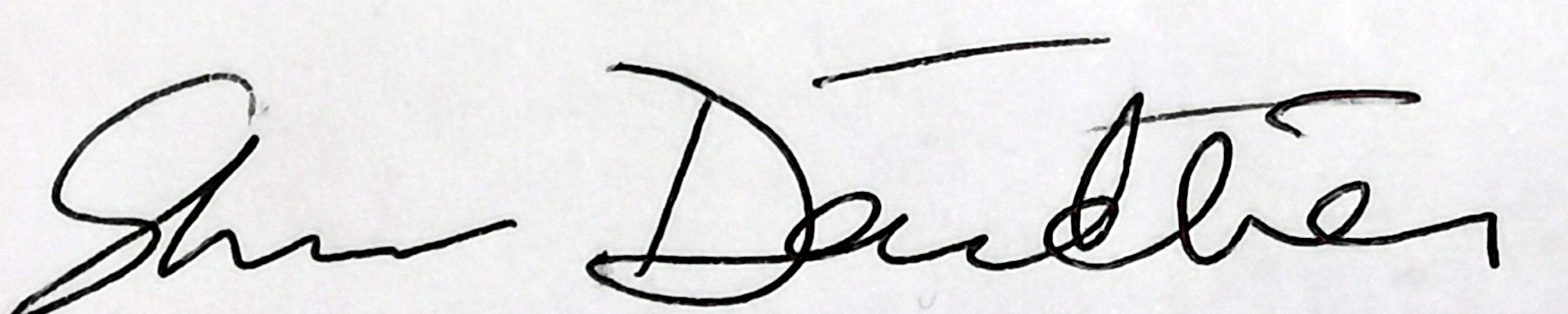 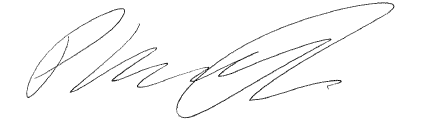 Is bunscoil caitliceach comh-oideachasiúl í Gaelscoil Chluain Dolcáin le éiteas caitliceach faoi phátrúnacht an Ard-Easpaig Diarmuid Ó Máirtín.An brí atá le “éiteas caitliceach” i gcómhthéacs bunscoil caitliceach ná go bhfuil éiteas agus sainiúileacht na hEaglaise Caitliceach Rómhanach curtha chun cinn trí: forbairt iomlán agus chomhchuí de gach gné de phearsa an pháiste : go h-intleachtúil, fisiciúil, cultúrthach, moráltach agus spioradáltach, maraon le gaol beo idir Dhia agus dhaoine eile.  Múnlaíonn agus cuireann an scoil fealsúnach beatha atá spreagtha trí chreidiúint i nDia agus i mbeatha, i mbás agus in aiseirí Íosa Críost chun cinn.Cuireann an scoil Chaitliceach teagasc críostaí ar fáil do na páistí de réir foircedail, cleachtaí agus trauidisiún na heaglaise Chaitliceach agus cuireann sí forbairt na bpáistí sa chreideamh Chaitliceach chun cinn.Soláthraíonn Gaelscoil Chluain Dolcáin oideachais reiligiúnach do dhaltaí na scoile i gcomhair le cleachtaí agus tradisiún na heagaise Chaitliceach agus an éiteas agus sainiúileacgt a mholann an Comhdháil Easpaig Eireannach ó am go h-am.  I gcomhair le Alt 15 (2) (b) san Acht Oideachais 1998, beidh sé de dhualgas ag Bord Bainístíochta Gaelscoil Chluain Dolcáin spiorad sainiúil na scoile a choimeád agus a chosaint mar a sainmhínítear de réir luachanna agus traidisiúin cultúrtha, sóisialta, teangan agus spioradálta a threoraíonn na cuspóirí agus Iompair na scoileCuraclam páiste-lárnach atá i bhfeidhm a aithníonn luach agus éagsúlacht gach páiste agus a chuireann ar a c(h)umas an fhorbairt iomlán is dual dó/di a dhéanamh mar pháiste agus ina s(h)aol sa tsochaí. Is é ár n-aidhm timpeallacht shuaimhneach a chruthú ina ndéantar cúram d’fhorbairt intleachtúil, fhisiciúil, chultúrtha, mhorálta, spioradálta, shóisialta agus mhothúchánach an pháiste trí:atmasféar oscailte, cairdiúil a chothú agus béim a chur ar chomhoibriú, ghairmiúlacht agus obair foirne.caidreamh dearfach a chothú idir an fhoireann agus na tuismitheoirí.cumarsáid mhaith a chur chun cinn bunaithe ar mheas ar phobal iomlán na scoile.féin-mhuinín agus féin-mheas na bpáistí a chur chun cinn.cód foghlama cinnte a leanúint atá bunaithe ar mheas agus ar chothrom na féinne.Déanaimid gach iarracht na páistí a spreagadh páirt a ghlacadh i ngach gné dár gcultúr Gaelach – teanga, spórt, ceol, damhsa. Is cuid thábhachtach de shaol na scoile iad rannpháirtíocht agus tacaíocht na dtuismitheoirí.Ráiteas MisinIs bunscoil Chaitliceach chomhoideachais í Gaelscoil Chluain Dolcáín atá tiománta do thimpeallacht dheacriatha chombhách shona shocair a chruthú dár ndaltaí, timpeallacht ina n-aithnítear riachtanais intleachta, spioradálta, choirp, mhorálta agus chultúrtha na ndaltaí agus ina bhfreastalaítear ar na riachtanais sin.Cé gur scoil éitis Chaitlicigh í Gaelscoil Chluain Dolcáin, tugtar aitheantas cóir inti do gach aon chreideamh eile.  Tá Gaelscoil Chluain Dolcáin tiománta d'fhorbairt phroifisiúnta agus phearsanta a cuid múinteoirí, bíodh sin i gcás an mhúinteora aonair nó i gcás na múinteoirí mar aonad, agus sin a dhéanamh le cabhair clár forbartha foirne.Spreagfaidh Gaelscoil Chluain Dolcáin páírtíoocht na dtuismitheoirí trí theagmhálacha scoile/baile agus trína mbaint le cairde - Cumann na dTuismitheoirí.Deanfaidh Gaelscoil Chluain Dolcáin iarracht ar chur le féinmheas gach aon duine a bhaineann le pobal na scoile, ar an meas ar dhaoine eile agus ar shealúchas daoine eile a neartú sna daltaí agus meon na freagrachta a spreagadh iontu.Tá Gaelscoil Chluain Dolcáin tiománta don chothromas inscne a chur chun cinn in measc na múinteoirí agus na ndaltaí.Is í an Ghaeilge meán teagaisc, cumarsáide agus ghnóthaí Ghaelscoil Chluain Dolcáin agus tá an scoil diongbháilte i mbun úsáid na gaeilge a ospreagadh mar ghnáth-theanga i measc na ndaltaí agus a dtuismitheoirí ina saol lasmuigh de ghnóthaí na scoile.Is é an mana atá ag Gaelscoil Chluain Dolcáin:   "Eireoidh linn, le Cúnamh Dé" freastal roimh ré ag dalta ar réamhscoil nó ar sheirbhís réamhscoile, lena n-áirítear naíonraí, íocaíocht táillí nó ranníocaíochtaí (cibé slí a dtuairiscítear é) leis an scoil;cumas, scileanna nó inniúlacht acadúil an dalta;gairm, stádas airgeadais, cumas acadúil, scileanna nó inniúlacht tuismitheoirí dalta;ceanglas go bhfreastalóidh dalta, nó a t(h)uismitheoirí ar agallamh, lá oscailte nó cruinniú eile mar choinníoll iontrála;an dáta agus an t-am ar ghlac an scoil le hiarratas iontrálaTá sé seo faoi réir an iarratais a bheith faighte ag am ar bith le linn na tréimhse a shonraítear chun iarratais a fháil- mar atá leagtha amach i bhfógra iontrála bliantúil na scoile don scoilbhliain lena mbaineann.
Tá sé seo faoi réir freisin ag tairiscintí a bheith tugtha ag an scoil go foirmiúil i scríbhinn cheana fein, bunaithe ar liostaí feithimh reatha (suas go dtí an 31ú Eanáir 2025 amháin).Is gá do thuismitheoirí/caomhnóirí ar mian leo iarratas a dhéanamh ar áit in aon rang seachas Naíonáin Shóisearacha litir iarratais chuige sin a scríobh chuig Príomhoide na scoile. Is é an Príomhoide an scoile a dhéanfaidh an cinneadh faoi pháistí a ghlacadh in aon rang eile. Naíonáin Shinsireacha/Rang 1Tabharfar áit má tá áit ar fáil sna ranganna seo a leanas: Naíonáin Shinsearacha agus Rang 1. Sa chás go sáraíonn líon na n-iarratas líon na n-áiteanna atá ar fáil sa rang ábhartha, cuirfidh an scoil na critéir roghnúcháin atá leagtha amach i Roinn 5 den bheartas seo i bhfeidhm ar na hiarratais sin. Sa chás nach bhfuil aon áit ar fáil, cuirfear ainm an pháiste ar an liosta feithimh de réir Alt 13 den bheartas seo.Rang 2 go Rang 6Tabharfar áit do pháistí i Rang 2 – Rang 6 má tá spás sa rang agus má chinneann an Príomhoide/Bord Bainistíochta go bhfuil cumas Gaeilge an pháiste ar leibhéal a ligfeadh don pháiste feidhmiú agus foghlaim sa rang agus nach mbeadh ar dhaltaí eile iompú ar an mBéarla chun cumarsáid a dhéanamh. Is iad a leanas nósanna imeachta na scoile maidir le daltaí a ligean isteach nach bhfuil glactha isteach sa scoil cheana féin, le linn na scoilbhliana ina lorgaítear an cead isteach :Is gá do thuismitheoirí/caomhnóirí ar mian leo iarratas a dhéanamh ar áit in aon rang seachas Naíonáin Shóisearacha litir iarratais chuige sin a scríobh chuig Príomhoide na scoile. Is é an Príomhoide naScoile a dhéanfaidh an cinneadh faoi pháistí a ghlacadh in aon rang eile agus is faoin mBord amháin atá an cinneadh seo. Naíonáin Shinsireacha/Rang 1Tabharfar áit má tá áit ar fáil sna ranganna seo a leanas: Naíonáin Shinsearacha agus Rang 1. Sa chás go sáraíonn líon na n-iarratas líon na n-áiteanna atá ar fáil sa rang ábhartha, cuirfidh an scoil na critéir roghnúcháin atá leagtha amach i Roinn 6 den bheartas seo i bhfeidhm ar na hiarratais sin. Sa chás nach bhfuil aon áit ar fáil, cuirfear ainm an pháiste ar an liosta feithimh de réir Alt 13 den bheartas seo.Rang 2 go Rang 6Tabhfar áit do pháistí i Rang 1 – Rang 6 má tá spás sa rang agus má chinneann an Príomhoide/Bord Bainistíochta go bhfuil cumas Gaeilge an pháiste ar leibhéal a ligfeadh don pháiste feidhmiú agus foghlaim sa rang agus nach mbeadh ar dhaltaí eile iompú ar an mBéarla chun cumarsáid a dhéanamh. Sa chás go sáraíonn líon na n-iarratas líon na n-áiteanna atá ar fáil sa rang ábhartha, cuirfidh an scoil na critéir roghnúcháin atá leagtha amach í Roinn 6 den bheartas seo í bhfeidhm ar na hiarratais sin.  Sa chás nach bhfuil aon áit ar fáil, cuirfear ainm an pháiste ar an liosta feithimh de réir Alt 13 den bheartas seo.Cuireann an scoil fáilte roimh gach uile dalta. Seo a leanas socruithe na scoile do dhaltaí  sa chás gur iarr na tuismitheoirí go bhfreastalódh an dalta ar an scoil gan freastal ar theagasc reiligiúnach sa scoil. Ní bheidh laghdú ar lá scoile na ndaltaí sin mar thoradh ar na socruithe sin. Ba cheart iarratas a scríbhinn a dhéanamh le Príomhoide na scoile. Déanfar cruinniú a eagrú le tuismitheoirí/caomhnóirí an dalta chun plé a dhéanamh ar conas is fearr freastal ar an iarratas sin.